Carte pour PapaJe te propose 3 cartes, à toi de choisir ou d’en réaliser plusieurs.- la 1ère : la couronneColorie le dessin puis plie la feuille en 2.
Si tu as appris la poésie, découpe-la et colle le feuillet à l’intérieur de la carte. N’oublie pas d’écrire ton prénom.- la 2ème : Papa et oiseauxColorie le dessin, découpe le cadre puis plie la feuille en 2 sur les pointillés.
Si tu as appris la poésie, découpe la et colle le feuillet à l’intérieur de la carte. N’oublie pas d’écrire ton prénom.-la 3ème : Petits mots à découperColorie les formes ou les lettres, découpe-les et colle-les sur une feuille de couleur de préférence (ou tu peux peindre une feuille blanche par exemple.) Tu n’es pas obligé de coller tous les mots.Tu peux décorer la carte comme tu le désires.
Si tu as appris la poésie, découpe la et colle le feuillet à l’intérieur de la carte. N’oublie pas d’écrire ton prénom.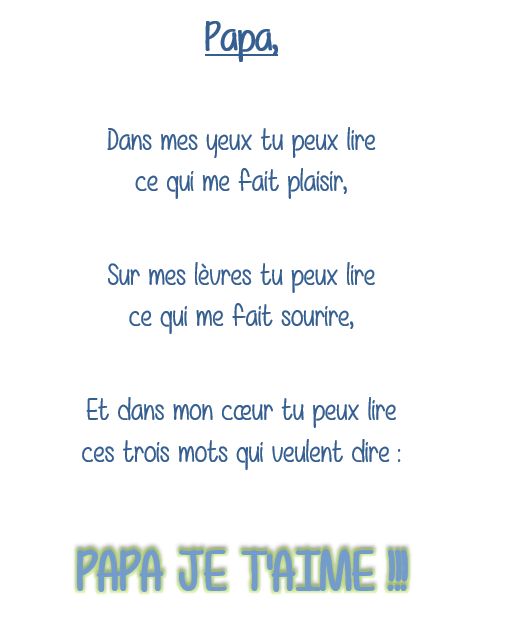 